Автономные вытяжные устройстваВстраиваемые вытяжные устройстваМобильные вытяжные устройстваДля нейтрализации газовДля нейтрализации газов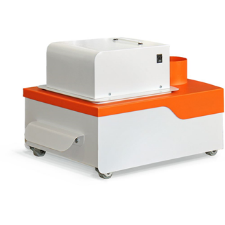 АВГЛ 2.0 АРТМобильная автономная вытяжка для нейтрализации газов в современном дизайне АРТ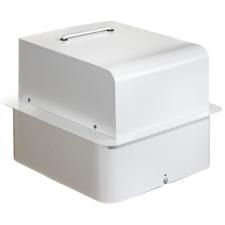 АВГЛ 2.0 ЭЛЕМЕНТ

Специализированная вытяжка для нейтрализации газов   С фильтр-циклоном   С фильтр-циклоном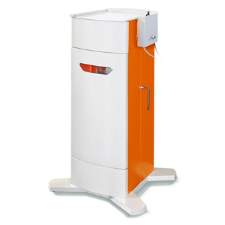 УПЗ 7.2 НЬЮ

Многофункциональная вытяжка со встроенным циклоном и мини-столешницей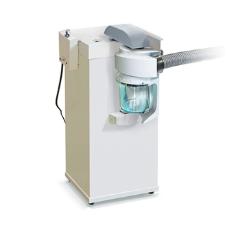 УПЗ 5.0 НЬЮ КОМБИМобильная вытяжка для рабочих мест: УПЗ 5.0 НЬЮ + фильтр-циклон АФЦ 1.0 НЬЮ   Стандартные   Стандартные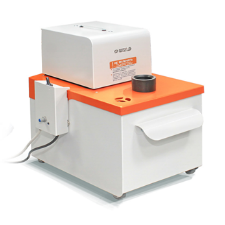 УПЗ 5.0 АРТМобильная вытяжка для рабочих мест индивидуального и общего пользования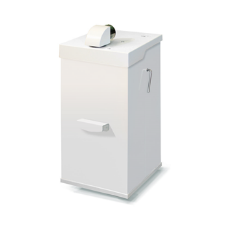 УПЗ 5.0 НЬЮ

Мобильная вытяжка для рабочих мест индивидуального и общего пользования серии НЬЮ   Для CAD-CAM   Для CAD-CAM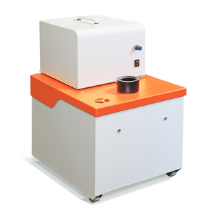 
УПЗ 1.2 СТАЙЕР ПЛЮС

Вытяжка с бесщеточным агрегатом и платой управления собственной разработки для работы с CАD-CAM системами
   Фильтр-циклоны   Фильтр-циклоны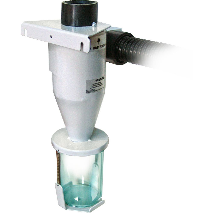 АФЦ 1.0 МИНИ

Автономный навесной фильтр-циклон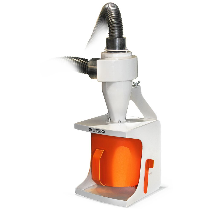  АФЦ 1.0 АРТ

Автономный фильтр-циклон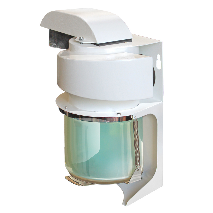 АФЦ 1.0 НЬЮ

Встраиваемый в оборудование фильтр-циклон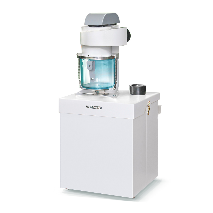 АФЦ 1.0 КОМБИ

Автономный комбинированный фильтр: циклон + мешковый фильтр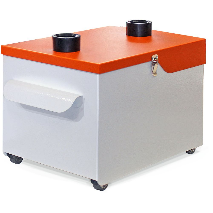  АМФ 1.0 АРТ

Автономный мешковый фильтрС вытяжным агрегатомС вытяжным агрегатом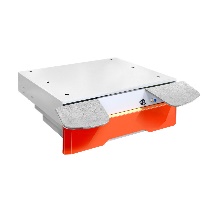 ВМУ 3.3 БАЗИС М

Встраиваемая вытяжная система с выдвижной столешницей и ящиком для сбора отходов. Комфортный уровень шума и высокая производительность вытяжки, встроенный регулятор мощностиБез вытяжного агрегатаБез вытяжного агрегата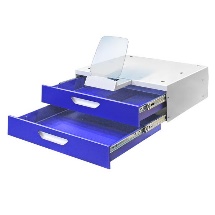 ВМУ 2.2 КОМПЛЕКТ

Модуль с двумя ящиками и выдвижной вытяжной платформой на основе КОМПЛЕКТ 2.2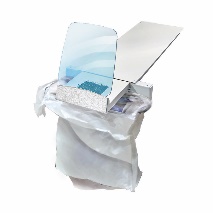 ВМУ 2.0

Выдвижная вытяжная платформа с встраиваемым под столешницу воздуховодом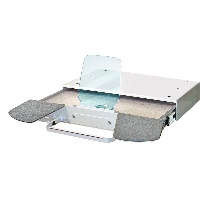 ВМУ 3.0 НЬЮ

Встраиваемая выдвижная столешница с вытяжным каналом. Для столов МАСТЕР, а также для неспециализированных столов   ТОЛЬКО для столов АВЕРОН   ТОЛЬКО для столов АВЕРОН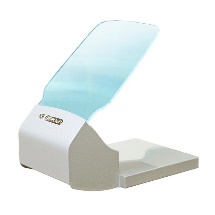 ВМУ 2.0 АРТ

Компактный вытяжной зонт для столов СЗТ 4.3 МАСТЕР/МИНИ. Также совместим с вытяжными каналами ВМУ 2.0 и ВМУ 2.2 КОМПЛЕКТ, обеспечивает сбор отходов обработки "из-под инструмента", съемный фильтр-сито, защитный экран ЩИТ 1.1 АРТ с магнитной фиксацией С вытяжным агрегатом С вытяжным агрегатом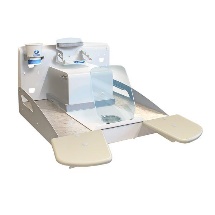 ВМУ 1.0 ТЕЙБЛ БАЗИС

Оригинальное мобильное рабочее место со встроенной вытяжной системой. Легко превращает обычный стол в специализированный стол зубного техника   Без вытяжного агрегата   Без вытяжного агрегата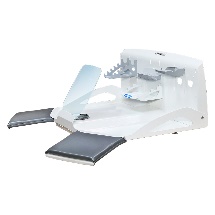 ВМУ 1.0 ТЕЙБЛ ПЛЮС

Мобильная рабочая платформа с вытяжным каналом и просторным поддоном для локализации отходов обработки.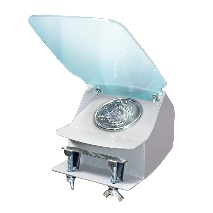 
ВМУ 1.0 АРТ

Компактный мобильный вытяжной зонт со струбциной